Конспект НОД по ФЭМП в подготовительной группе по теме : «Путешествие в страну «Мудрецов» по станциям».Коррекционно – образовательные задачи:• закреплять умение составлять простые арифметические задачи и записывать их решение с помощью цифр;• закрепить умение выделять в задаче условие, вопрос, ответ;• упражнять в счёте в пределах 10 в прямом и обратном порядке;• закрепить умение пользоваться знаками   «больше»,»меньше»,»равно»• закрепить знания о последовательности дней недели, месяцев года;• закреплять умения пользоваться знаками «плюс» и «минус».Коррекционно - развивающие задачи:• создать условия для развития логического мышления, сообразительности, внимания;• развивать смекалку, зрительную память, воображение;• способствовать формированию мыслительных операций, развитию речи, умению аргументировать свои высказывания.Коррекционно - воспитательные задачи:• воспитывать самостоятельность, умение понимать учебную задачу и выполнять её самостоятельно;• воспитывать интерес к математике.Оборудование: название станций,цифры, знаки.Демонстрационный материал: картинки со схемой для составления задач,картинки со сказочными героями.Раздаточный материал: карточки с заданиями, математические наборы,  картинка со схемой.Математический словарь:  условие, вопрос, решение, ответ, Счётная, шифровальщики, плюс, минус,больше,меньше,равно.Предварительная работа с детьми: отгадывание загадок, решение логических задач, решение простых арифметических задач, наблюдение за календарём.Организационный момент. - Ребята, прежде чем начать занятие, создадим себе и друг другу хорошее настроение. А хорошее настроение начинается с улыбки. Улыбнёмся друг другу и нашим гостям.- Сегодня с вами отправимся в математическое путешествие в страну «Мудрецов» на волшебном паровозике. Как вы думаете, кто живёт в этой стране? (Цифры, знаки)Да, ребята, там живут цифры, числа, геометрические фигуры, задачи, примеры, знаки, загадки, задания. И все там что-то считают, пересчитывают, составляют и решают задачи, отгадывают загадки, выполняют задания.  Ну что,готовы? Поехали! 1-станция »Путаница»У нас перепутались дни недели и месяцы года. Давай-те поставим их в правильном порядке.- Какой день недели сегодня?- Какой день недели был вчера?- Какой день недели будет завтра?- Назовите первый месяц весны.- Какой день недели между понедельником и средой?- Молодцы, ребята! С первым испытанием справились.2-станция»Математическая сказка»Скажите название сказок, изображенных на картинках.И почему их можно назвать «математической сказкой»?- Молодцы и с этим заданием справились.А следующая станция »Математический калейдоскоп»На этой станции все цифры перессорились. Они спорят, кто из них «меньше», кто «больше», а кто «равно». Ребята, давайте мы поможем цифрам и расставим между ними правильно знаки «больше»,»меньше» и «равно»-Хорошо,справились. Продолжаем путь.4-станция»Хитрые задачки»«На примеры посмотри и все правильно реши»Молодцы, ребята, с хитрыми задачками справились.Продолжаем наше путешествие. Следующая станция«Ошибочка»Нужно найти и исправить ошибки в примерах.-Молодцы, справились на отлично!А вот и наша последняя станция »Отдыхай-ка»4-столько раз ногами топнем;7-столько раз руками хлопнем;6-столько раз легко попрыгаем;2-столько раз ногами подрыгаем.- Ребята, в стране «Мудрецов», конечно, очень интересно, но наше путешествие подошло к концу, пора возвращаться на Землю. Вот мы и в нашем любимой группе.- Ребята, вам понравилось путешествовать?- На каких станциях мы с вами побывали?- А какие задания вам показались самыми трудными?- Матвей, с каким заданием ты легко справился?- Ребята, мне очень понравилось, как вы сегодня занимались. Вы были внимательными, сообразительными и я вручаю вам эти дипломы.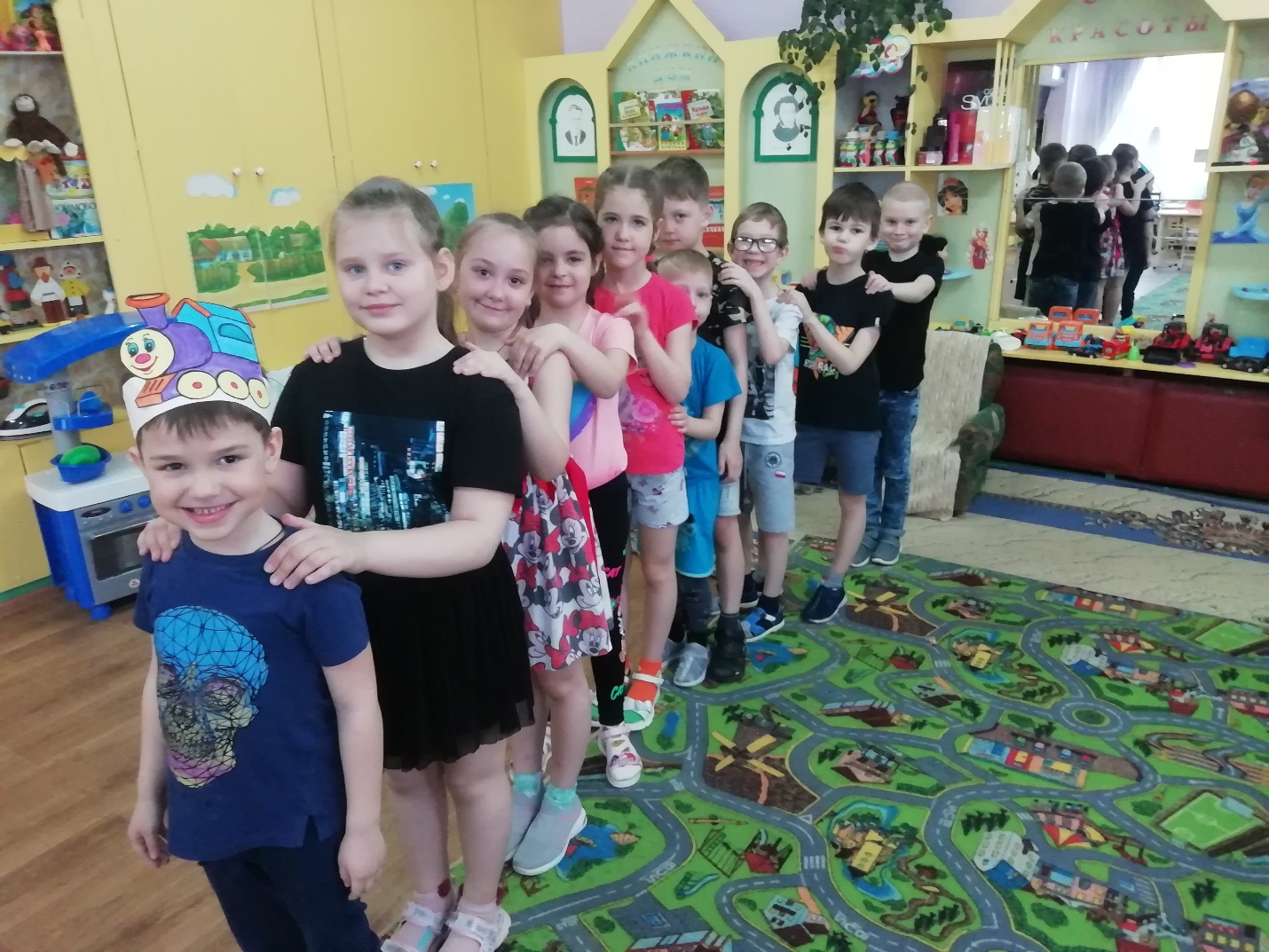 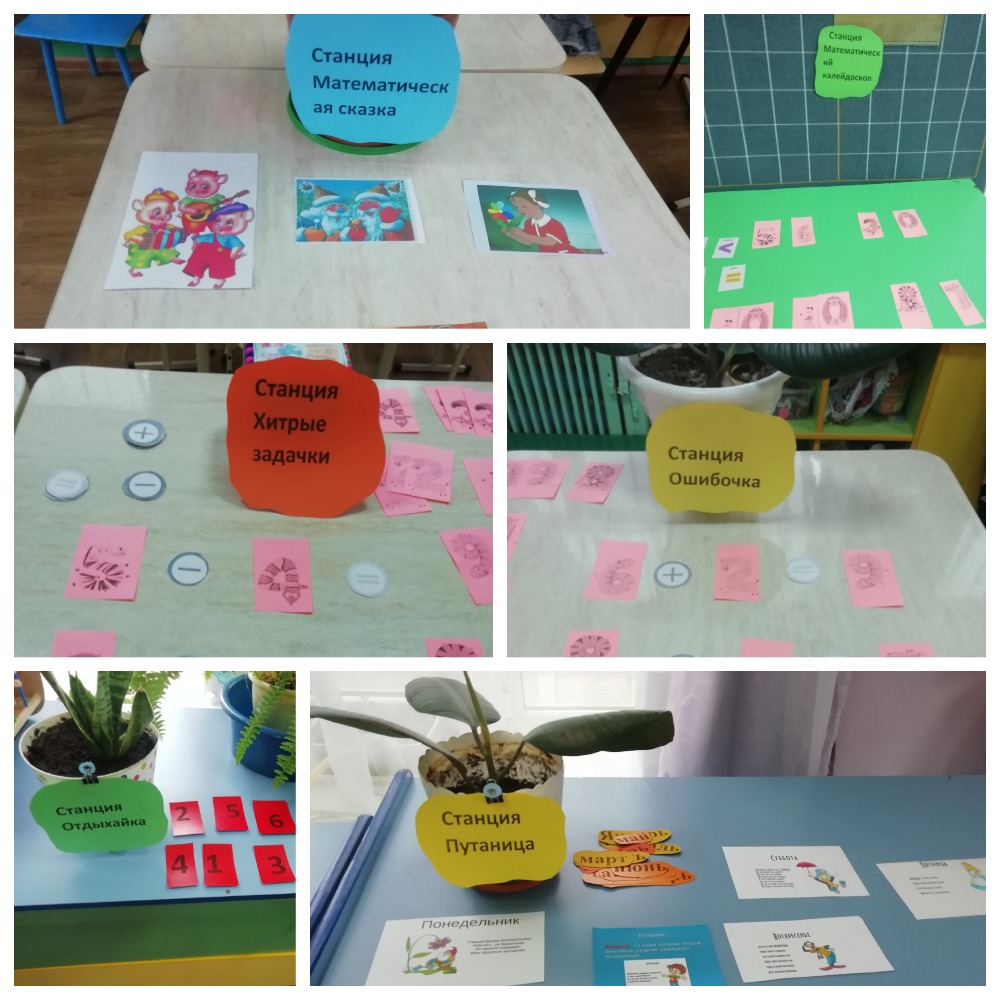 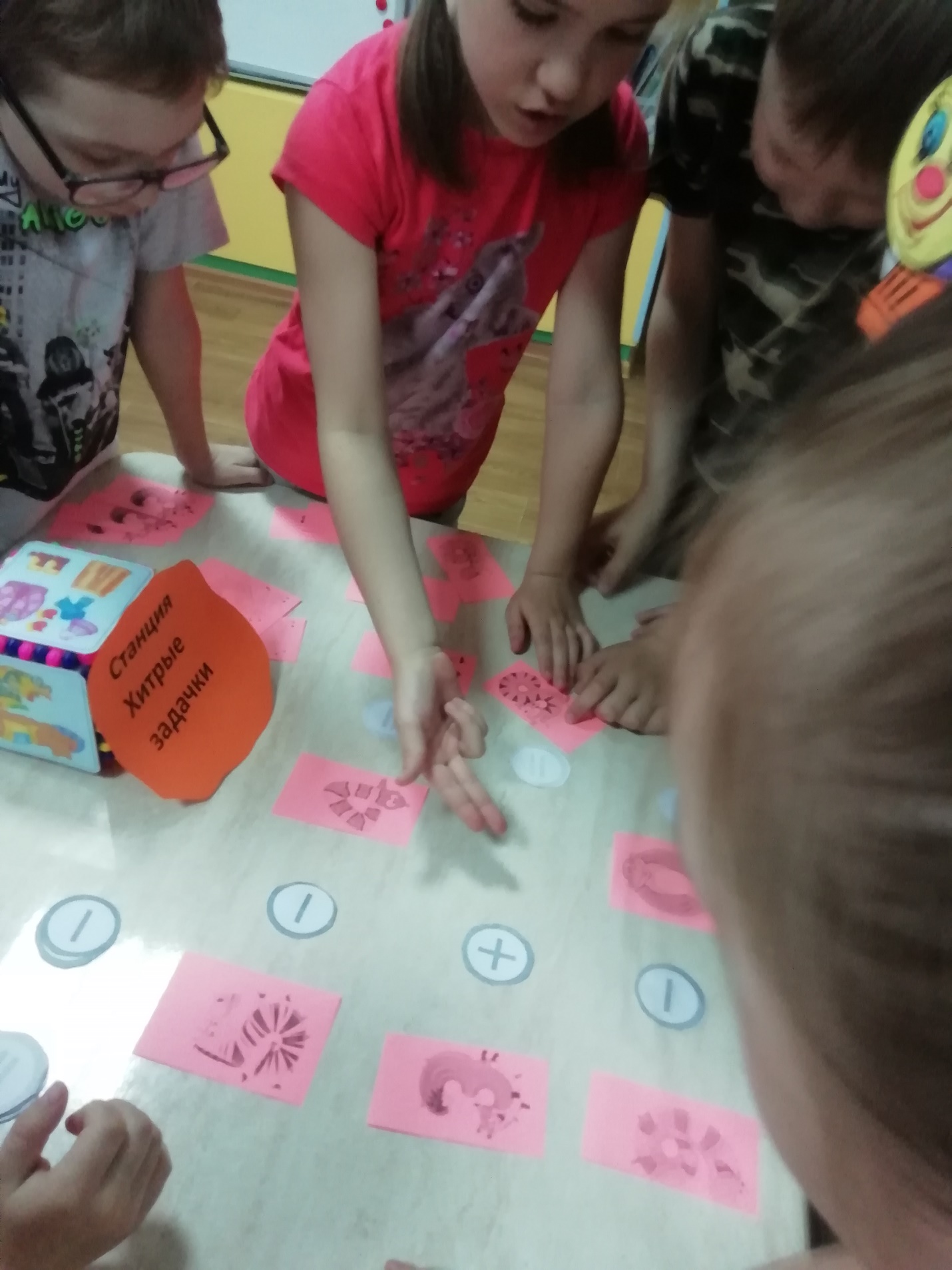 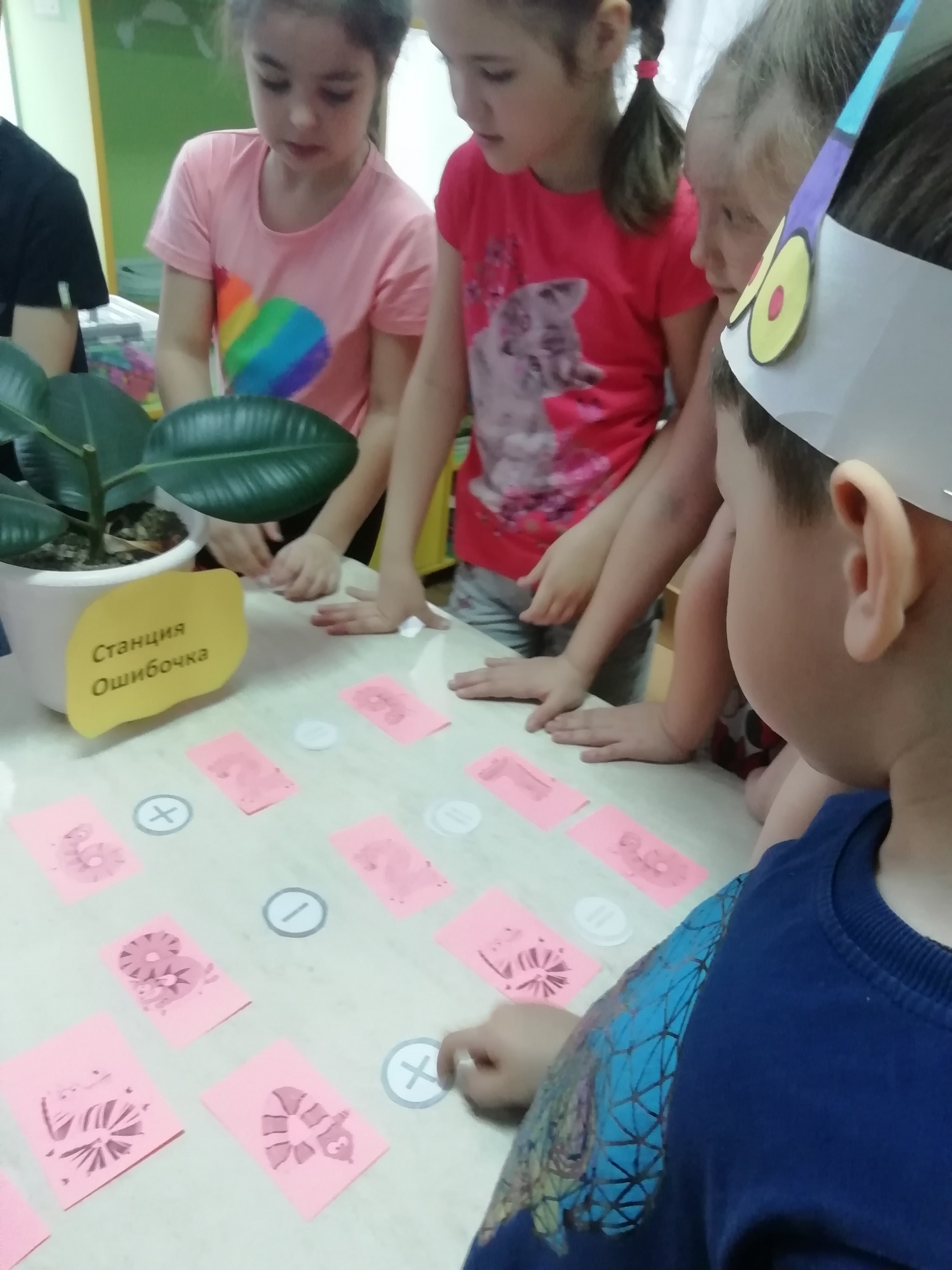 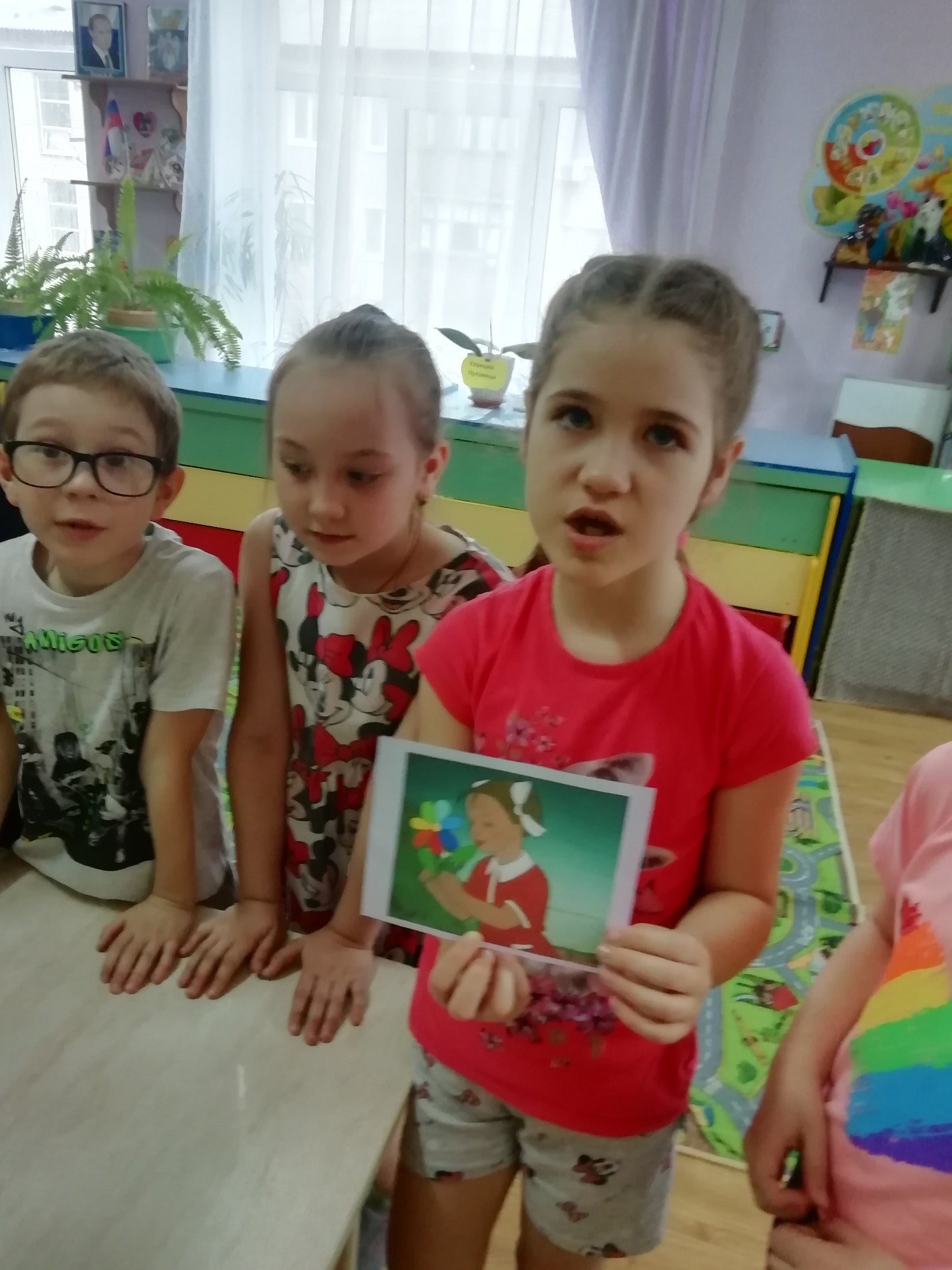 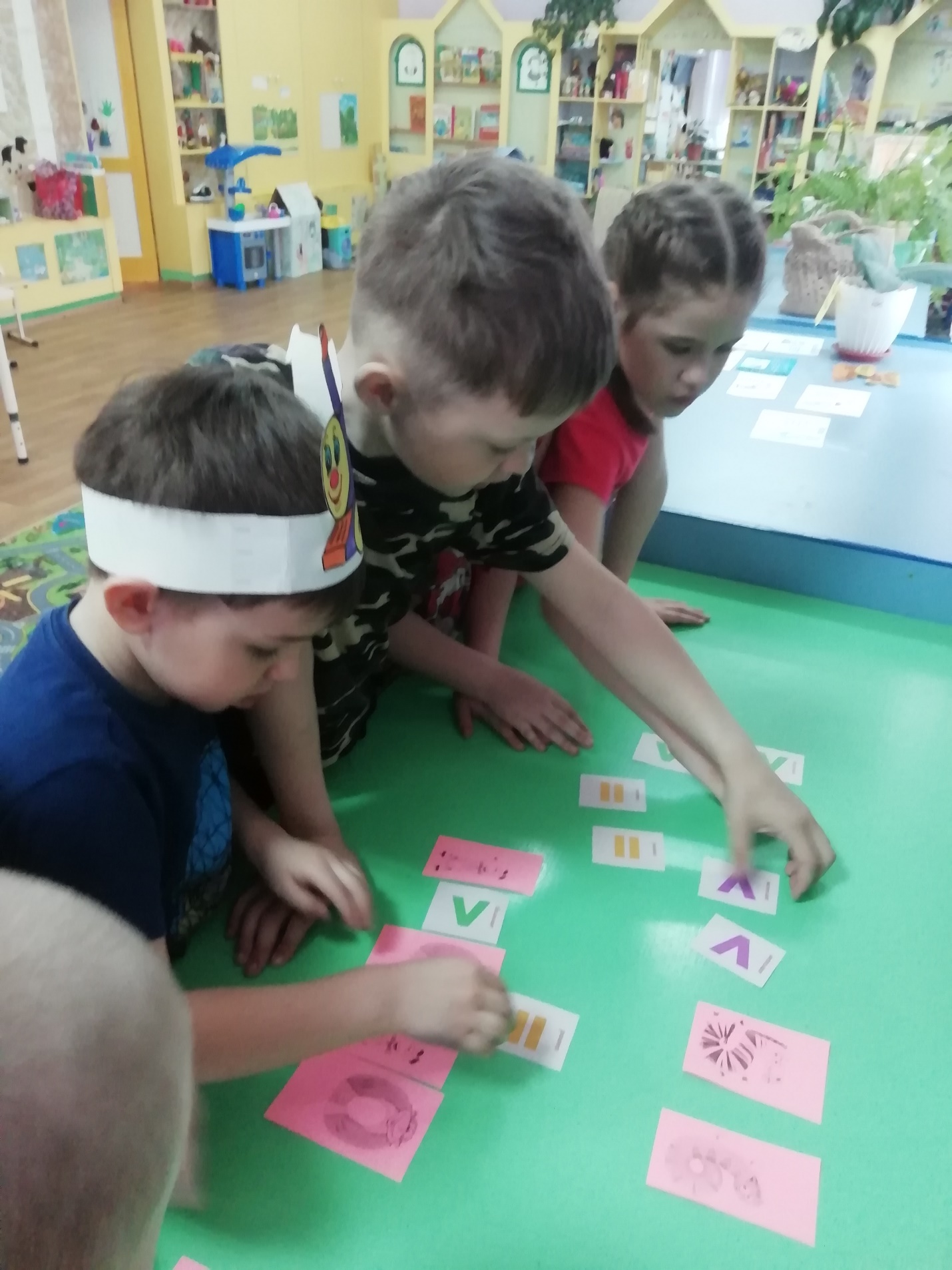 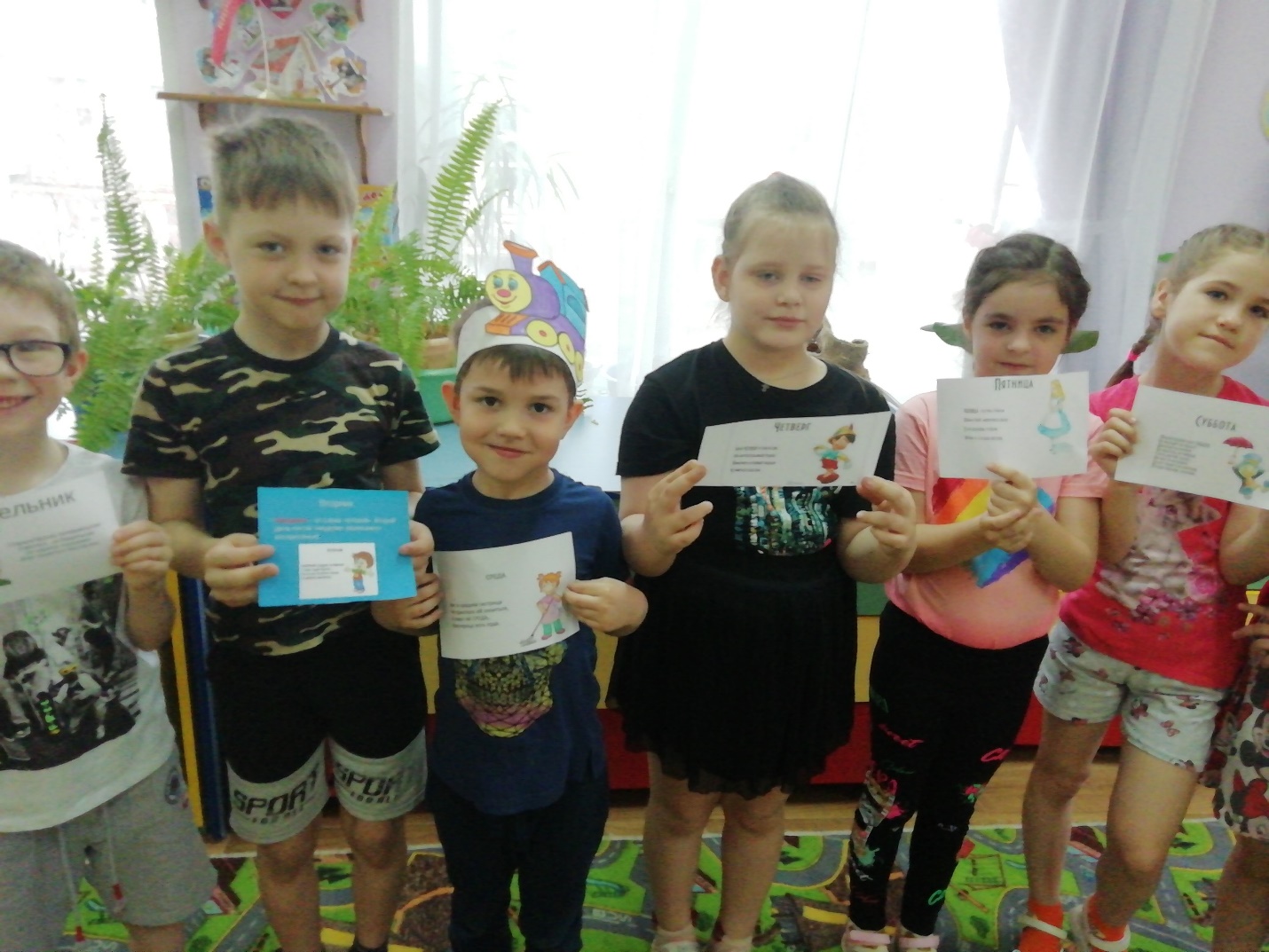 